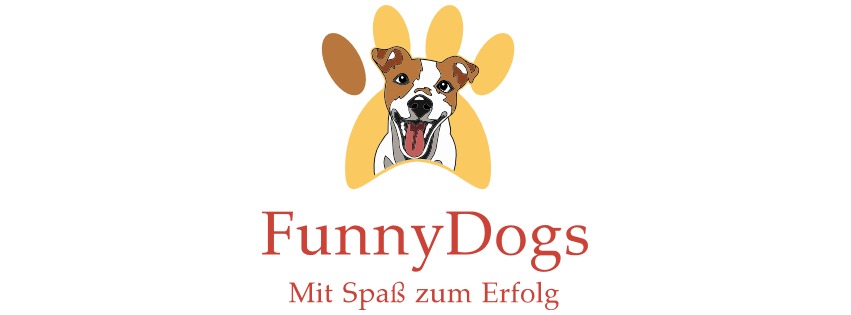 Im Word ganz oben den gelben  Balken   „die Bearbeitung aktivieren“   anklicken und immer auf die Felder klicken zum ausfüllen, manche Felder beinhalten AusfüllhilfenERSTBEFRAGUNGSBOGENVor Übernahme eines Hundes auszufüllenDatenblattAngaben Hundehalter:Angaben Hund: Fragen zum VerhaltenIch, Silvia Seywald, FunnyDogs, Hundetrainerin und -verhaltensberaterin, verpflichte mich, den Hund im Sinne des Hundehalters mit gewohntem Futter, allenfalls Medikamente, ausreichender Bewegung und Ruhephasen zu versorgen und ihm die bestmögliche Versorgung und Unterbringung im Haus und Garten angedeihen zu lassen. Eine Möglichkeit der Raumseparierung ist gegeben.Meine Erziehungs- und Umgangsmethoden sind ausschließlich tierschutzrelevant.Dem Hund muss es möglich sein, 3 Stunden am Stück alleine bleiben zu können! HINWEIS: Die Aufenthaltsräume der Hunde sind komplett videoüberwacht.Ich interessiere mich für ein/eNAME HUNDEHALTER/HUND Gewünschter Tag/od.ZeitraumNAMEADRESSEEMAIL/ TEL.NRHUNDEHAFTPFLICHT (WO?)Name/AlterMikrocipNr.Bekannte Chronische Krankheiten:Bekannte Chronische Krankheiten:Bekannte Chronische Krankheiten:Bekannte Chronische Krankheiten:Bekannte Chronische Krankheiten:Akute Krankheiten/Allergien:Akute Krankheiten/Allergien:Akute Krankheiten/Allergien:Akute Krankheiten/Allergien:Akute Krankheiten/Allergien:Medikamente/Zusätze:Medikamente/Zusätze:Medikamente/Zusätze:Medikamente/Zusätze:Medikamente/Zusätze:Futtergabe:Futtergabe:Das mag er/sie gar  nicht:Das mag er/sie gar  nicht:Das mag er/sie gar  nicht:Auf das muss ich achten:Auf das muss ich achten:Auf das muss ich achten:Wieviel und welche Bewegung/Auslastung:   Wieviel und welche Bewegung/Auslastung:   Wieviel und welche Bewegung/Auslastung:   Wieviel und welche Bewegung/Auslastung:   Wieviel und welche Bewegung/Auslastung:   Wieviel und welche Bewegung/Auslastung:   Wo schläft er/sie in der Nacht?    Wo schläft er/sie in der Nacht?    Wo schläft er/sie in der Nacht?    Wo schläft er/sie in der Nacht?    Wo schläft er/sie in der Nacht?    Wo schläft er/sie in der Nacht?    Gibt es Ängste/AggressionenUnsicherheiten? Wenn ja, wovon und in welchen SituationenLehnt Ihr Hund fremde Menschen ab?Wenn ja, wie zeigt sich das?Jagdverhalten (Leine)Stubenreinheit gegeben?Besteht eine RessourcenkontrolleSeitens des Hundes?Wenn ja/WelcheAnmerkungen:Mögliche Defizite:Wie würden Sie den GrundcharakterIhres Hundes beschreiben:Sonstige Angaben:Das liegt mir am Herzen:Ich bin damit einverstanden, dass mit Verletzungen, auftretender Krankheit (Fieber, Durchfall etc. ein diensthabender Tierarzt einschreitet. (wenn möglich wird mit dem Hundehalter Rücksprache gehalten). Die Kosten sind vom Hundehalter zu tragen. (Bei Verletzungen die durch einen anderen Hund zugefügt wurden, wird der Hundehalter bzw. die Hundehaftpflichtversicherung des Kontrahenten haftbar gemacht).Ich bin damit einverstanden, dass mit Verletzungen, auftretender Krankheit (Fieber, Durchfall etc. ein diensthabender Tierarzt einschreitet. (wenn möglich wird mit dem Hundehalter Rücksprache gehalten). Die Kosten sind vom Hundehalter zu tragen. (Bei Verletzungen die durch einen anderen Hund zugefügt wurden, wird der Hundehalter bzw. die Hundehaftpflichtversicherung des Kontrahenten haftbar gemacht).Mir ist bewusst, dass Schäden an anderen Tieren oder Gegenständen von mir bzw. der Hundehaftpflichtversicherung zu tragen sind.Mir ist bewusst, dass Schäden an anderen Tieren oder Gegenständen von mir bzw. der Hundehaftpflichtversicherung zu tragen sind.Ich bin damit einverstanden, dass meine Daten in der Kundendatei von FunnyDogs aufgenommen werden. Ich erhalte News per Email oder Whats App. Meine persönlichen Daten bleiben natürlich streng vertraulich.Ich bin damit einverstanden, dass meine Daten in der Kundendatei von FunnyDogs aufgenommen werden. Ich erhalte News per Email oder Whats App. Meine persönlichen Daten bleiben natürlich streng vertraulich.Ich habe die Allgemeinen Geschäftsbedingungen und Betreuungsrichtlinien auf der FunnyDogs Website gelesen und diese akzeptiert:Link zu den Betreuungsrichtlinien von FunnyDogsIch habe die Allgemeinen Geschäftsbedingungen und Betreuungsrichtlinien auf der FunnyDogs Website gelesen und diese akzeptiert:Link zu den Betreuungsrichtlinien von FunnyDogsOrt:    Ort:    Hundehalter:Unterschrift vor Ort